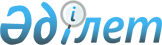 О внесении изменения в решение Саранского городского маслихата от 12 декабря 2013 года № 279 "Об утверждении Правил оказания социальной помощи, установления размеров и определения перечня отдельных категорий нуждающихся граждан города Сарани и поселка Актас"
					
			Утративший силу
			
			
		
					Решение Саранского городского маслихата Карагандинской области от 29 ноября 2019 года № 463. Зарегистрировано Департаментом юстиции Карагандинской области 4 декабря 2019 года № 5556. Утратило силу решением Саранского городского маслихата Карагандинской области от 23 ноября 2023 года № 75
      Сноска. Утратило cилу решением Саранского городского маслихата Карагандинской области от 23.11.2023 № 75 (вводится в действие по истечении десяти календарных дней после дня его первого официального опубликования).
      В соответствии с Законом Республики Казахстан от 23 января 2001 года "О местном государственном управлении и самоуправлении в Республике Казахстан", постановлением Правительства Республики Казахстан от 30 сентября 2019 года № 726 "О внесении изменений и дополнений в постановление Правительства Республики Казахстан от 18 сентября 2013 года № 983 "Об утверждении реестра государственных услуг" Саранский городской маслихат РЕШИЛ:
      1. Внести в решение Саранского городского маслихата от 12 декабря 2013 года № 279 "Об утверждении Правил оказания социальной помощи, установления размеров и определения перечня отдельных категорий нуждающихся граждан города Сарани и поселка Актас" (зарегистрировано в Реестре государственной регистрации нормативных правовых актов за № 2491, опубликовано в информационно-правовой системе "Әділет" 16 января 2014 года, опубликовано в газете "Саран газеті" 17 января 2014 года № 3) следующее изменение:
      в Правилах оказания социальной помощи, установления размеров и определения перечня отдельных категорий нуждающихся граждан города Сарани и поселка Актас, утвержденных указанным решением подпункт 2) пункта 13 исключить.
      2. Контроль за исполнением настоящего решения возложить на заместителя акима города Сарани Оспанова Ералы Сериковича и постоянную комиссию Саранского городского маслихата по вопросам законности, охране прав граждан и развитию социальной сферы.
      3. Настоящее решение вводится в действие по истечении десяти календарных дней после его первого официального опубликования.
					© 2012. РГП на ПХВ «Институт законодательства и правовой информации Республики Казахстан» Министерства юстиции Республики Казахстан
				
      Председатель сессии

Ю. Лютов

      Секретарь маслихата

О. Баймаганбетов
